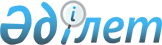 О внесении изменений и дополнения в решение Енбекшильдерского районного маслихата от 23 декабря 2014 года № С-35/2 "О районном бюджете на 2015-2017 годы"Решение Енбекшильдерского районного маслихата Акмолинской области от 26 февраля 2015 года № С-37/9. Зарегистрировано Департаментом юстиции Акмолинской области 3 марта 2015 года № 4666      Примечание РЦПИ.

      В тексте документа сохранена пунктуация и орфография оригинала.

      В соответствии с пунктом 4 статьи 106 Бюджетного кодекса Республики Казахстан от 4 декабря 2008 года, подпунктом 1) пункта 1 статьи 6 Закона Республики Казахстан от 23 января 2001 года «О местном государственном управлении и самоуправлении в Республике Казахстан», Енбекшильдерский районный маслихат РЕШИЛ:



      1. Внести в решение Енбекшильдерского районного маслихата «О районном бюджете на 2015-2017 годы» от 23 декабря 2014 года № С-35/2 (зарегистрировано в Реестре государственной регистрации нормативных правовых актов № 4557, опубликовано 16 января 2015 года в районной газете «Жаңа дәуір», 16 января 2015 года в районной газете «Сельская новь») следующие изменения и дополнение:



      пункт 1 изложить в новой редакции:

      1) доходы – 2 726 049 тысяч тенге, в том числе:

      налоговые поступления – 732 088 тысяч тенге;

      неналоговые поступления – 34 884 тысяч тенге;

      поступления от продажи основного капитала 1030 тысяч тенге;

      поступления трансфертов – 1 958 047 тысяч тенге;



      2) затраты – 2 702 113,8 тысяч тенге;



      3) чистое бюджетное кредитование – 13 276 тысяч тенге, в том числе:

      бюджетные кредиты – 14 865 тысяч тенге;

      погашение бюджетных кредитов – 1 589 тысяч тенге;



      4) сальдо по операциям с финансовыми активами – 25 130 тенге;



      5) дефицит (профицит) бюджета – -14 470,8 тысяч тенге;



      6) финансирование дефицита (использование профицита) бюджета – 14 470,8 тысяч тенге.»;



      пункт 7 изложить в новой редакции:

      «7. Утвердить резерв местного исполнительного органа на 2015 год в сумме 4085,7 тысяч тенге.



      дополнить подпунктом 7-1) следующего содержания:

      «7-1) учесть, что в районном бюджете на 2015 год, в установленном законом порядке, используются свободные остатки бюджетных средств, образовавшиеся на 1 января 2015 года, в сумме 1194,8 тысяч тенге.»;



      Приложение 1, 5, 6, 7 к указанному решению изложить в новой редакции согласно приложениям 1, 2, 3, 4 к настоящему решению.



      2. Настоящее решение вступает в силу со дня государственной регистрации в Департаменте юстиции Акмолинской области и вводится в действие с 1 января 2015 года.      Председатель сессии

      районного маслихата                        Г.Мурзалина      Секретарь районного

      маслихата                                  С.Есполов      СОГЛАСОВАНО      Аким Енбекшильдерского района

      Акмолинской области                        А.Кииков

Приложение 1       

к решению Енбекшильдерского

районного маслихата    

от 26 февраля 2015    

года № С 37/9       Приложение 1       

к решению Енбекшильдерского

районного маслихата    

от 23 декабря 2014    

года № С 35/2        

Районный бюджет на 2015 год

Приложение 2        

к решению Енбекшильдерского

районного маслихата    

от 26 февраля 2015    

года № С-37/9       Приложение 5       

к решению Енбекшильдерского

районного маслихата   

от 23 декабря 2014    

года № С-35/2       

Целевые трансферты и бюджетные кредиты из республиканского бюджета на 2015 год

Приложение 3       

к решению Енбекшильдерского

районного маслихата    

от 26 февраля 2015    

года № С-37/9       Приложение 6       

к решению Енбекшильдерского

районного маслихата   

от 23 декабря 2014    

года № С-35/2       

Целевые трансферты из областного бюджета на 2015 год

Приложение 4        

к решению Енбекшильдерского

районного маслихата    

от 26 февраля 2015    

года № С-37/9       Приложение 7       

к решению Енбекшильдерского

районного маслихата   

от 23 декабря 2014    

года № С-35/2       

Затраты по программам аппарата акима района в городе, города районного значения, поселка, села, сельского округапродолжение таблицыпродолжение таблицыпродолжение таблицы
					© 2012. РГП на ПХВ «Институт законодательства и правовой информации Республики Казахстан» Министерства юстиции Республики Казахстан
				КатегорияКатегорияКатегорияКатегорияСумма, тысяч тенгеКлассКлассКлассСумма, тысяч тенгеПодклассПодклассСумма, тысяч тенгеНаименование123451. Доходы27260491Налоговые поступления7320881Подоходный налог99392Индивидуальный подоходный налог99393Социальный налог2937821Социальный налог2937824Налоги на собственность4050121Налоги на имущество3639633Земельный налог107004Налог на транспортные средства261495Единый земельный налог42005Внутренние налоги на товары, работы и услуги214472Акцизы12603Поступления за использование природных и других ресурсов170004Сборы за ведение предпринимательской и профессиональной деятельности31878Обязательные платежи, взимаемые за совершение юридически значимых действий и (или) выдачу документов уполномоченными на то государственными органами или должностными лицами19081Государственная пошлина19082Неналоговые поступления348841Доходы от государственной собственности16841Поступления части чистого дохода государственных предприятий3503Дивиденды на государственные пакеты акций, находящиеся в государственной собственности2325Доходы от аренды имущества, находящегося в государственной собственности11007Вознаграждения по кредитам, выданным из государственного бюджета26Прочие неналоговые поступления332001Прочие неналоговые поступления332003Поступления от продажи основного капитала10303Продажа земли и нематериальных активов10301Продажа земли10304Поступления трансфертов19580472Трансферты из вышестоящих органов государственного управления19580472Трансферты из областного бюджета1958047Функциональная группаФункциональная группаФункциональная группаФункциональная группаФункциональная группаСуммаФункциональная подгруппаФункциональная подгруппаФункциональная подгруппаФункциональная подгруппаСуммаАдминистратор бюджетных программАдминистратор бюджетных программАдминистратор бюджетных программСуммаПрограммаПрограммаСуммаНаименованиеСуммаII. Затраты2702113,801Государственные услуги общего характера263751,71Представительные, исполнительные и другие органы, выполняющие общие функции государственного управления221573112Аппарат маслихата района (города областного значения)15062001Услуги по обеспечению деятельности маслихата района (города областного значения)14702003Капитальные расходы государственного органа360122Аппарат акима района (города областного значения)63711001Услуги по обеспечению деятельности акима района (города областного значения)63231003Капитальные расходы государственного органа480123Аппарат акима района в городе, города районного значения, поселка, села, сельского округа142800001Услуги по обеспечению деятельности акима района в городе, города районного значения, поселка, села, сельского округа141720022Капитальные расходы государственного органа10802Финансовая деятельность1060459Отдел экономики и финансов района (города областного значения)1060003Проведение оценки имущества в целях налогообложения560010Приватизация, управление коммунальным имуществом, постприватизационная деятельность и регулирование споров, связанных с этим5009Прочие государственные услуги общего характера41118,7459Отдел экономики и финансов района (города областного значения)21649001Услуги по реализации государственной политики в области формирования и развития экономической политики, государственного планирования, исполнения бюджета и управления коммунальной собственностью района (города областного значения)21409015Капитальные расходы государственного органа240458Отдел жилищно-коммунального хозяйства, пассажирского транспорта и автомобильных дорог района (города областного значения)11182001Услуги по реализации государственной политики на местном уровне в области жилищно-коммунального хозяйства, пассажирского транспорта и автомобильных дорог11182494Отдел предпринимательства и промышленности района (города областного значения)8287,7001Услуги по реализации государственной политики на местном уровне в области развития предпринимательства и промышленности8287,702Оборона61901Военные нужды2190122Аппарат акима района (города областного значения)2190005Мероприятия в рамках исполнения всеобщей воинской обязанности21902Организация работы по чрезвычайным ситуациям4000122Аппарат акима района (города областного значения)4000006Предупреждение и ликвидация чрезвычайных ситуаций масштаба района (города областного значения)400003Общественный порядок, безопасность, правовая, судебная, уголовно-исполнительная деятельность4009Прочие услуги в области общественного порядка и безопасности400458Отдел жилищно-коммунального хозяйства, пассажирского транспорта и автомобильных дорог района (города областного значения)400021Обеспечение безопасности дорожного движения в населенных пунктах40004Образование1945111,31Дошкольное воспитание и обучение95797464Отдел образования района (города областного значения)95797009Обеспечение деятельности организаций дошкольного воспитания и обучения36011040Реализация государственного образовательного заказа в дошкольных организациях образования597862Начальное, основное среднее и общее среднее образование1426640,3464Отдел образования района (города областного значения)1411262,3003Общеобразовательное обучение1388262006Дополнительное образование для детей23000,3465Отдел физической культуры и спорта района (города областного значения)12771017Дополнительное образование для детей и юношества по спорту127714Техническое и профессиональное, послесреднее образование21435464Отдел образования района (города областного значения)21435018Организация профессионального обучения214359Прочие услуги в области образования403846464Отдел образования района (города областного значения)62988001Услуги по реализации государственной политики на местном уровне в области образования8988005Приобретение и доставка учебников, учебно-методических комплексов для государственных учреждений образования района (города областного значения)14359007Проведение школьных олимпиад, внешкольных мероприятий и конкурсов районного (городского) масштаба759015Ежемесячная выплата денежных средств опекунам (попечителям) на содержание ребенка-сироты (детей-сирот), и ребенка (детей), оставшегося без попечения родителей9105022Выплата единовременных денежных средств казахстанским гражданам, усыновившим (удочерившим) ребенка (детей)-сироту и ребенка (детей), оставшегося без попечения родителей597029Обследование психического здоровья детей и подростков и оказание психолого-медико-педагогической консультативной помощи населению7409067Капитальные расходы подведомственных государственных учреждений и организаций21771467Отдел строительства района (города областного значения)340858037Строительство и реконструкция объектов образования34085806Социальная помощь и социальное обеспечение840112Социальная помощь53570451Отдел занятости и социальных программ района (города областного значения)53570002Программа занятости5415005Государственная адресная социальная помощь156006Оказание жилищной помощи1950007Социальная помощь отдельным категориям нуждающихся граждан по решениям местных представительных органов11190010Материальное обеспечение детей-инвалидов, воспитывающихся и обучающихся на дому212015Территориальные центры социального обслуживания пенсионеров и инвалидов15488016Государственные пособия на детей до 18 лет3288017Обеспечение нуждающихся инвалидов обязательными гигиеническими средствами и предоставление услуг специалистами жестового языка, индивидуальными помощниками в соответствии с индивидуальной программой реабилитации инвалида4583023Обеспечение деятельности центров занятости населения694052Проведение мероприятий, посвященных семидесятилетию Победы в Великой Отечественной войне105949Прочие услуги в области социальной помощи и социального обеспечения30441451Отдел занятости и социальных программ района (города областного значения)29797001Услуги по реализации государственной политики на местном уровне в области обеспечения занятости и реализации социальных программ для населения14040021Капитальные расходы государственного органа120011Оплата услуг по зачислению, выплате и доставке пособий и других социальных выплат276025Внедрение обусловленной денежной помощи по проекту Өрлеу14001050Реализация Плана мероприятий по обеспечению прав и улучшению качества жизни инвалидов1360458Отдел жилищно-коммунального хозяйства, пассажирского транспорта и автомобильных дорог района (города областного значения)644050Реализация Плана мероприятий по обеспечению прав и улучшению качества жизни инвалидов64407Жилищно-коммунальное хозяйство632381Жилищное хозяйство1446458Отдел жилищно-коммунального хозяйства, пассажирского транспорта и автомобильных дорог района (города областного значения)1446003Организация сохранения государственного жилищного фонда246004Обеспечение жильем отдельных категорий граждан12002Коммунальное хозяйство32109123Аппарат акима района в городе, города районного значения, поселка, села, сельского округа50014Организация водоснабжения населенных пунктов50458Отдел жилищно-коммунального хозяйства, пассажирского транспорта и автомобильных дорог района (города областного значения)32059012Функционирование системы водоснабжения и водоотведения14659026Организация эксплуатации тепловых сетей, находящихся в коммунальной собственности районов (городов областного значения)174003Благоустройство населенных пунктов29683123Аппарат акима района в городе, города районного значения, поселка, села, сельского округа24283008Освещение улиц населенных пунктов11324009Обеспечение санитарии населенных пунктов5915010Содержание мест захоронений и погребение безродных203011Благоустройство и озеленение населенных пунктов6841458Отдел жилищно-коммунального хозяйства, пассажирского транспорта и автомобильных дорог района (города областного значения)5400016Обеспечение санитарии населенных пунктов3400018Благоустройство и озеленение населенных пунктов200008Культура, спорт, туризм и информационное пространство1343911Деятельность в области культуры51268455Отдел культуры и развития языков района (города областного значения)51268003Поддержка культурно-досуговой работы512682Спорт15878465Отдел физической культуры и спорта района (города областного значения)15878001Услуги по реализации государственной политики на местном уровне в сфере физической культуры и спорта10973006Проведение спортивных соревнований на районном (города областного значения) уровне412007Подготовка и участие членов сборных команд района (города областного значения) по различным видам спорта на областных спортивных соревнованиях44933Информационное пространство46429455Отдел культуры и развития языков района (города областного значения)35389006Функционирование районных (городских) библиотек30743007Развитие государственного языка и других языков народа Казахстана4646456Отдел внутренней политики района (города областного значения)11040002Услуги по проведению государственной информационной политики110409Прочие услуги по организации культуры, спорта, туризма и информационного пространства20816455Отдел культуры и развития языков района (города областного значения)7110001Услуги по реализации государственной политики на местном уровне в области развития языков и культуры7110456Отдел внутренней политики района (города областного значения)13706001Услуги по реализации государственной политики на местном уровне в области информации, укрепления государственности и формирования социального оптимизма граждан8614003Реализация мероприятий в сфере молодежной политики509210Сельское, водное, лесное, рыбное хозяйство, особо охраняемые природные территории, охрана окружающей среды и животного мира, земельные отношения768601Сельское хозяйство27123459Отдел экономики и финансов района (города областного значения)3648099Реализация мер по оказанию социальной поддержки специалистов3648462Отдел сельского хозяйства района (города областного значения)12904001Услуги по реализации государственной политики на местном уровне в сфере сельского хозяйства12668006Капитальные расходы государственного органа236473Отдел ветеринарии района (города областного значения)10571001Услуги по реализации государственной политики на местном уровне в сфере ветеринарии7111007Организация отлова и уничтожения бродячих собак и кошек535008Возмещение владельцам стоимости изымаемых и уничтожаемых больных животных, продуктов и сырья животного происхождения2604010Проведение мероприятий по идентификации сельскохозяйственных животных3216Земельные отношения8363463Отдел земельных отношений района (города областного значения)8363001Услуги по реализации государственной политики в области регулирования земельных отношений на территории района (города областного значения)8243007Капитальные расходы государственного органа1209Прочие услуги в области сельского, водного, лесного, рыбного хозяйства, охраны окружающей среды и земельных отношений41374473Отдел ветеринарии района (города областного значения)41374011Проведение противоэпизоотических мероприятий4137411Промышленность, архитектурная, градостроительная и строительная деятельность206562Архитектурная, градостроительная и строительная деятельность20656467Отдел строительства района (города областного значения)13414001Услуги по реализации государственной политики на местном уровне в области строительства13414468Отдел архитектуры и градостроительства района (города областного значения)7242001Услуги по реализации государственной политики в области архитектуры и градостроительства на местном уровне724212Транспорт и коммуникации732501Автомобильный транспорт73250123Аппарат акима района в городе, города районного значения, поселка, села, сельского округа1020013Обеспечение функционирования автомобильных дорог в городах районного значения, поселках, селах, сельских округах1020458Отдел жилищно-коммунального хозяйства, пассажирского транспорта и автомобильных дорог района (города областного значения)72230023Обеспечение функционирования автомобильных дорог7223013Прочие15648,73Поддержка предпринимательской деятельности и защита конкуренции82494Отдел предпринимательства и промышленности района (города областного значения)82006Поддержка предпринимательской деятельности829Прочие15566,7123Аппарат акима района в городе, города районного значения, поселка, села, сельского округа11481040Реализация мер по содействию экономическому развитию регионов в рамках Программы "Развитие регионов"11481459Отдел экономики и финансов района (города областного значения)4085,7012Резерв местного исполнительного органа района (города областного значения)4085,714Обслуживание долга21Обслуживание долга2459Отдел экономики и финансов района (города областного значения)2021Обслуживание долга местных исполнительных органов по выплате вознаграждений и иных платежей по займам из областного бюджета215Трансферты18604,11Трансферты18604,1459Отдел экономики и финансов района (города областного значения)18604,1006Возврат неиспользованных (недоиспользованных) целевых трансфертов18604,1III. Чистое бюджетное кредитование13276Бюджетные кредиты1486510Сельское, водное, лесное, рыбное хозяйство, особо охраняемые природные территории, охрана окружающей среды и животного мира, земельные отношения148651Сельское хозяйство14865459Отдел экономики и финансов района (города областного значения)14865018Бюджетные кредиты для реализации мер социальной поддержки специалистов148655Погашение бюджетных кредитов15891Погашение бюджетных кредитов15891Погашение бюджетных кредитов, выданных из государственного бюджета1589IV. Сальдо по операциям с финансовыми активами2513013Прочие251309Прочие25130458Отдел жилищно-коммунального хозяйства, пассажирского транспорта и автомобильных дорог района (города областного значения)25130065Формирование или увеличение уставного капитала юридических лиц25130V. Дефицит (профицит) бюджета-14470,8VI. Финансирование дефицита (использование профицита) бюджета14470,87Поступление займов148651Внутренние государственные займы148652Договоры займа1486516Погашение займов15891Погашение займов1589459Отдел экономики и финансов района (города областного значения)1589005Погашение долга местного исполнительного органа перед вышестоящим бюджетом15898Используемые остатки бюджетных средств1194,881Остатки бюджетных средств1194,81Свободные остатки бюджетных средств1194,801Свободные остатки бюджетных средств1194,8Наименованиесумма, тысяч тенге12Всего438412Целевые текущие трансферты423402в том числе:На повышение уровня оплаты труда административных государственных служащих13760На оплату труда по новой модели системы оплаты труда и выплату ежемесячной надбавки за особые условия труда к должностными окладам работников государственных учреждений, не являющихся государственными служащими, а также работников государственных казенных предприятий, финансируемых из местных бюджетов286421Отдел образования района100991На реализацию государственного образовательного заказа в дошкольных организациях образования59786На повышение оплаты учителям, прошедшим повышение квалификации по трехуровневой системе41205Отдел занятости и социальных программ района21586На внедрение обусловленной денежной помощи по проекту Өрлеу12782На увеличение норм обеспечения инвалидов обязательными гигеническими средствами1360На проведение мероприятий посвященных 70 летию Победы7444Отдел жилищно-коммунального хозяйства, пассажирского транспорта и автомобильных дорог района644На установку дорожных знаков и указателей в местах расположения организаций, ориентированных на обслуживание инвалидов, в рамках реализации плана действий по обеспечению прав и улучшению качества жизни инвалидов71На обустройство пешеходных переходов звуковыми устройствами в местах расположения организаций, ориентированных на обслуживание инвалидов573Целевые трансферты на развитие0Бюджетные кредиты14865Отдел экономики и финансов района14865Бюджетные кредиты местным исполнительным органам для реализации мер социальной поддержки специалистов14865Наименованиесумма, тысяч тенге12Всего478470Целевые текущие трансферты115482в том числе:Отдел образования района20816На обследование психического здоровья детей и подростков и оказание психолого-медико-педагогической консультативной помощи населению6979На оснащение электронными учебниками в государственных учреждениях основного среднего и общего среднего образования1375Отдел физической культуры и спорта10000На детскую юношескую спортивную школу10000Отдел занятости и социальных программ района3150на проведение мероприятий посвященных 70 летию Победы3150Отдел ветеринарии района43978На возмещение стоимости сельскохозяйственных животных направляемых на санитарный убой2604На проведение противоэпизоотических мероприятий41374Отдел жилищно-коммунального хозяйства, пассажирского транспорта и автомобильных дорог50000На текущий ремонт автомобильных дорог50000Целевые трансферты на развитие362988в том числе:362988Отдел строительства района337858На строительство и реконструкцию объектов образования337858Отдел жилищно-коммунального хозяйства, пассажирского транспорта и автомобильных дорог25130Увеличение уставного капитала ГКП на ПХВ "Степняк су"25130Функциональная группаФункциональная группаФункциональная группаФункциональная группаФункциональная группаСумма, тысяч тенгеФункциональная подгруппаФункциональная подгруппаФункциональная подгруппаФункциональная подгруппаСумма, тысяч тенгеАдминистратор бюджетных программАдминистратор бюджетных программАдминистратор бюджетных программАдминистратор бюджетных программСумма, тысяч тенгеПрограммаПрограммаПрограммаСумма, тысяч тенгеНаименованиеСумма, тысяч тенгеЗатраты1796341Государственные услуги общего характера14280001Представительные, исполнительные и другие органы, выполняющие общие функции государственного управления142800123Аппарат акима района в городе, города районного значения, поселка, села, сельского округа142800001Услуги по обеспечению деятельности акима района в городе, города районного значения, поселка, села, сельского округа141720022Капитальные расходы государственного органа10807Жилищно-коммунальное хозяйство2433302Коммунальное хозяйство50123Аппарат акима района в городе, города районного значения, поселка, села, сельского округа50014Организация водоснабжения населенных пунктов5003Благоустройство населенных пунктов24283123Аппарат акима района в городе, города районного значения, поселка, села, сельского округа24283008Освещение улиц населенных пунктов11324009Обеспечение санитарии населенных пунктов5915010Содержание мест захоронений и погребение безродных203011Благоустройство и озеленение населенных пунктов684112Транспорт и коммуникации102001Автомобильный транспорт1020123Аппарат акима района в городе, города районного значения, поселка, села, сельского округа1020013Обеспечение функционирования автомобильных дорог в городах районного значения, поселках, селах, сельских округах102013Прочие114819Прочие11481123Аппарат акима района в городе, города районного значения, поселка, села, сельского округа11481040Реализация мер по содействию экономическому развитию регионов в рамках Программы "Развитие регионов"11481в том числе по селам и сельским округамв том числе по селам и сельским округамв том числе по селам и сельским округамв том числе по селам и сельским округамв том числе по селам и сельским округамгород Степняксело ЗаозерноеВалихановский сельский округЕнбекшильдерский сельский округсело Краснофлотское254791087297581090610138156291020590518195936015629102059051819593601562910205905181959360156291008589318195924001201200120000009850321347168646300000000000000098503213471686463985032134716864634026151100123117912997010720892203000043221001402471920000000000000000000003463601025315034636010253150346360102531503463601025315Донской сельский округУльгинский сельский округсело МамайЗаураловский сельский округБаймырзинский сельскийокруг973016361732911015119167939124746723868910034793912474672386891003479391247467238689100347939123546723868999140120001200000041621892591459117300005000005000005041621892591459112341621892591459112301969010867531712201301501500000024501292232200000000000000000000013751698347867709137516983478677091375169834786770913751698347867709село КенащиАксуский Сельский округАнгалбатырский сельский округМакинский сельский округБирсуатский сельский округ7817815711964180241016870567146862112770890870567146862112770890870567146862112770890870567146838112650878800240120120000003902113343181940700000000000000039021133431819407390211334318194071150600111401357226003611500000014013914334425705300490005300490005300490005300490037127002945853371270029458533712700294585337127002945853